PAUTA DA 7º (SETIMA) SESSÃO ORDINÁRIA DA VIGÉSIMA QUINTA SESSÃO LEGISLATIVA DA SÉTIMA LEGISLATURA DA CÂMARA DE VEREADORES DO MUNICÍPIO DE CHUPINGUAIA-RO.05 DE ABRIL DE 2021                                  EXPEDIENTE RECEBIDO:  I-Leitura, discussão e votação da Ata da 6º Sessão Ordinária     realizada dia 15 de Março de 2021. II - Projeto de Lei nº: 2.600 , 2.601,2.602, 2.603/2021 III- Indicações:94,95,98,109,110,111,112,113,114,115,116,118,119,120,121/2021.               PALAVRA LIVRE DOS ORADORES INSCRITOS (7 min). 2ª PARTE                                       ORDEM DO DIA Discussão e Votação do Projeto de Lei: nº:2.600,2.601,2.602,2.603/2021 Indicações: 93,94, 98,109; 110,111,112,113, 114,115,116,118,119,120,121                EXPLICACÕES PESSOAIS DOS VEREADORES INSCRITOS (5min)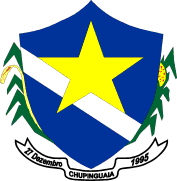                       ESTADO DE RONDÔNIA                      PODER LEGISLATIVO         CÂMARA MUNICIPAL DE CHUPINGUAIA         7º    SESSÃOORDINÁRIAESTADO DE RONDÔNIAPODER LEGISLATIVOCÂMARA DE VEREADORES DO MUNICÍPIO DE CHUPINGUAIA           PAUTA DA IMPRENSA    05/04/2021PROJETO DE             LEI;                  ASSUNTO    AUTORIA     Projeto de Lei         Nº 2.600    Autoriza a abertura de crédito especial no valor de R$ 287.223,00, no vigente orçamento-programa.      Poder Executivo     Projeto de Lei         Nº 2.601    Autoriza a abertura de crédito especial no valor de R$ 995.000,00                                               Poder Executivo    Projeto de Lei         Nº 2.602   Autoriza a abertura de créditos adicionais especiais por anulação e superavit financeiro no valor de R$ 152.525,78 no vigente orçamento-programa.       Poder   Executivo   Projeto de Lei         Nº 2.603   Autoriza a abertura de créditos adicionais suplementar por excesso de arrecadação no valor R$ 3.180,00 no vigente orçamento-programa       Poder   Executivo INDICAÇÕES                                                       ASSUNTO                 AUTORIA       94/2021   Solicito com carater de urgencia, que a secretaria de obras fça a recuperação do meio fio e asfalto no Distrito de Boa Esperança.Ver: Idenei        95//2021   Solicito pra que o orgão responasvel faça estudo para implantação de um matadouro municipal.Ver:Idenei         98/2021   Indica-se ao Poder Executivo o retomado da administração do poço artesiano pertencente ao setor chacareiro na sede do Municipio.Ver:Fernando       109 /2021   Solicito ao órgão responsável seja feito 2 km de asfalto para os Distritos de Boa Esperança, Novo Plano, Guaporé e 500 metros para o Distrito de Nova Andradina.Ver: Éderson         110/2021    Solicito em caráter de urgencia, a compra de máquina de fisioterapia respiratória (MASCARA DE VNI).Essa máquina tem por objetivo mandar alto fluxo de oxigenio de modo não invasivo aos pulmões e aumentar a sua expansão,e assim diminuir de forma  considerável a mescessiade de intubação.Ver: Vanderci         111/2021   Solicito que dentro das possibilidades o Secretário Municipal de Planejamento faça um estudo de mapeamento da área para implantação de rede de energia elétrica na Rua Projetada e Av. Luiza Gobatto do Distrito GuaporéVer: Maria         112/2021    Solicito aos órgãos responsáveis que dentro das possibilidades, seja feita a instalação de rede de água em algumas ruas do Distrito Guaporé que estão com falta de água.Ver: Maria          113/2021Solicito que seja providenciada uma tampa de concreto para o bueiro do canteiro central que fica localizado na travessia da Av. Tancredo Neves com a Rua Tiradentes, no Município de Chupinguaia.Ver; Maria         114/2021   Solicito ao Executivo a posibildade de providenciar o patrolamento das Ruas 23 e 27 do Bairro Cidade Novo no Municipio de Chupinguaia.Ver: Ronaldo          115/2021   Solicito ao Executivo a possibilidade de providenciar quebra molas e faixa de pedestre na Av 25 no Bairro Cidade Nova no Muncipio de Chupinguaia nos locais onde alunos pega o õnibus escolar.Ver: Ronaldo         116/2021   Indica-se ao Executivo o patrolamento da linha 100 e kapa 42 no Distrito de Novo Plano.Ver: Frenando       118/2021   Solicito junatamente com o Secretario de Obras que seja feita a ponte sobre o Rio Pimenta na linha 90 que dá acesso ao Distrito de Nova Andradina.Ver: Edersom       119/2021   Solicito que a Secretaria de Saude atenda ao pedido de materiais de trabalho para o setor de fonoaudiologia.Ver: AntõnioBertozzi       120/2021    Solicito que a Secretaria de Obras faça abertura de esgoto na Placa da Onça no Distrito do Corgão; linha 90 e travaessão do Rui.Ver: Antõnio Bertozzi       121/2021   Solicito ao Secretario de Obras que seja feito um trabalho com patrolamento e cascalhamento na estrada do irmão Domingos, no Distrito de Boa Esperança, entrada da antiga farinheira.Ver: Idenei